Zoo de Barcelona						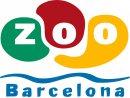 Datos de contacto:Parque de la Ciutadella. 08003 Barcelona93 225 67 86https://www.zoobarcelona.cat/Descripción:Desde hace 125 años, el Zoo de Barcelona
es un centro dedicado a la educación y la conservación de la fauna,
y una herramienta de aprendizaje para familias, grupos escolares,
estudiantes e investigadores.El Zoo de Barcelona trabaja para ayudar a preservar
la fauna salvaje y sus hábitats.Muchos de los animales que viven en ella forman parte
programas de conservación de especies en peligro de extinción.¿Qué medidas de accesibilidad tiene?Recinto adaptado para personas con movilidad reducida
a través de rampas. Servicio de préstamo gratuito de sillas de ruedas.Lavabos accesibles.¿Cómo llegar?Ver en el mapa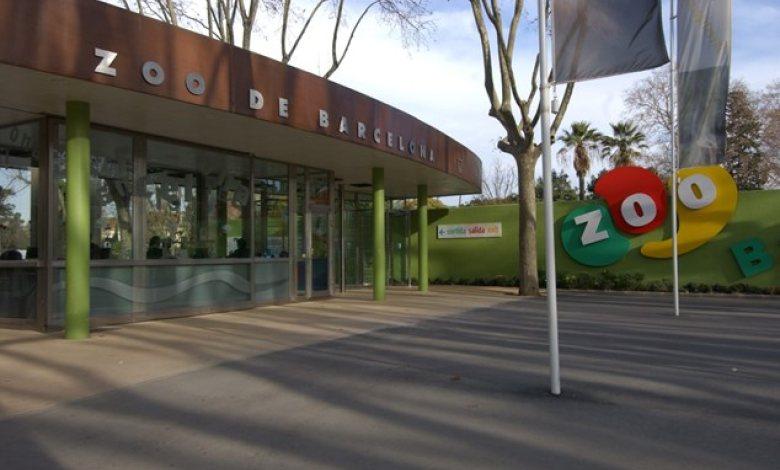 Fotografía del exterior